					Name: ________________________________________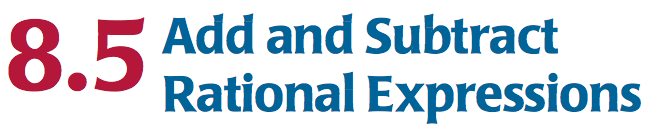 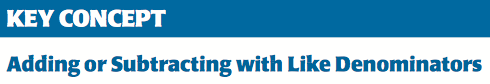 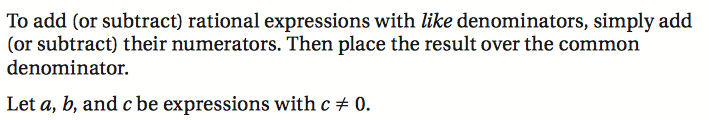 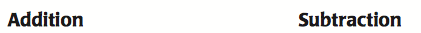 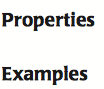 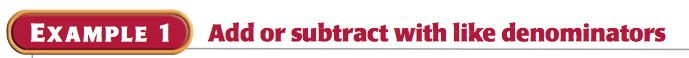 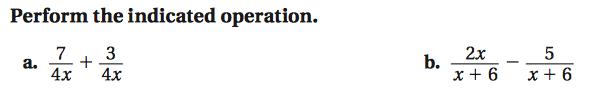 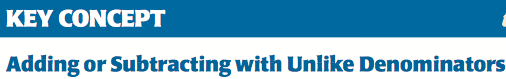 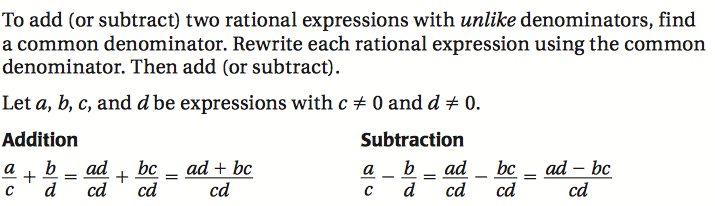 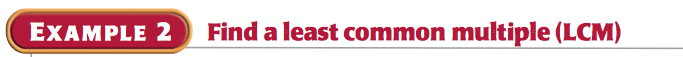 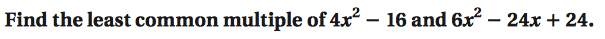 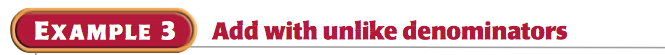 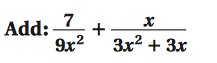 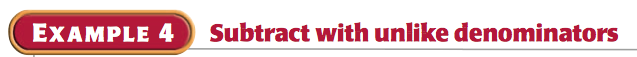 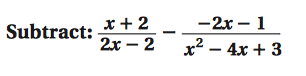 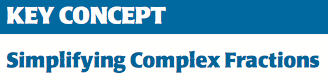 A complex fraction is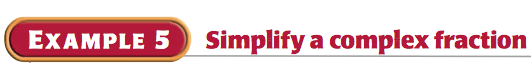 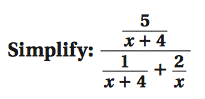 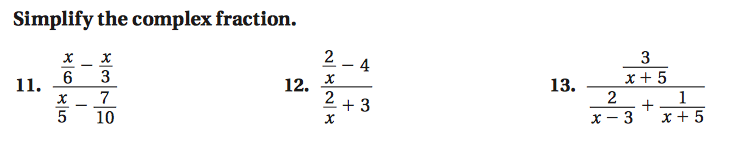 